5.Spor ve Matematik             Matematik bilimini, yaşamın tüm alanlarında görmek mümkündür. Sporla matematik birçok yönden ilişkilendirilebilir. Örneğin taktik çalışmalarda takımdaki bireylerin nasıl hareket edeceğini geometrik yöntemlerle açıklayabiliriz.              Örneğin fuıtbolda dar alanda üçgen kurup paslaşmak. Hentbolda hücumu yarım daireler üzerine kurmak gibi. Bunun yanı sıra bir futbol sahasının şeklinin dikdörtgene benzemesi , uzunluğunun 90 metre olması, basketbol potasının çember olması, okçulukta hedef tahtasının daire olması, matematikle ilişkilidir.  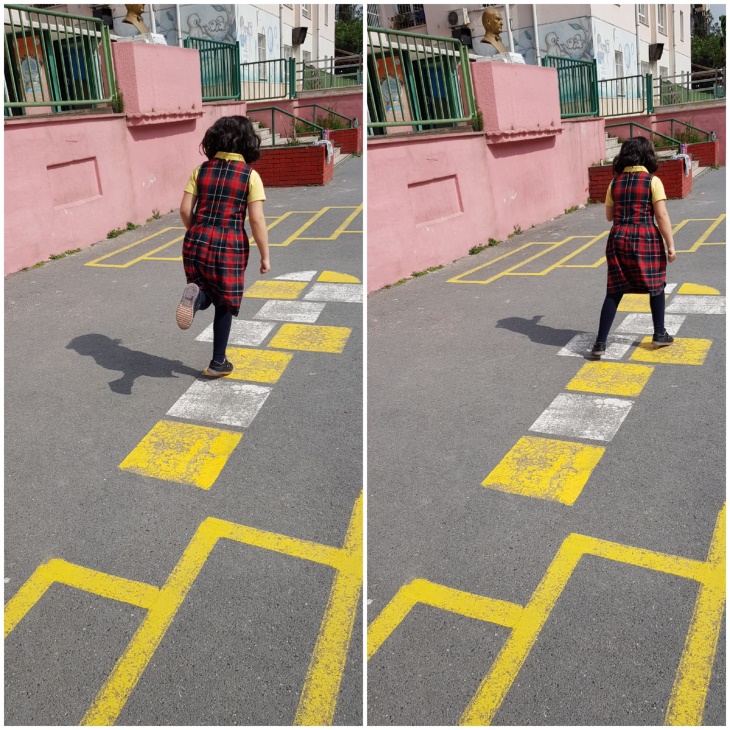 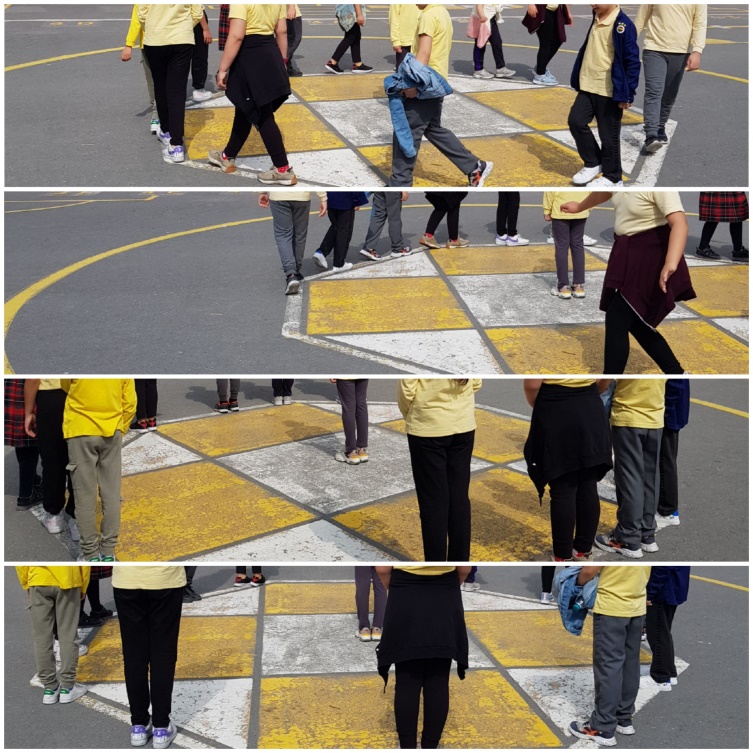 